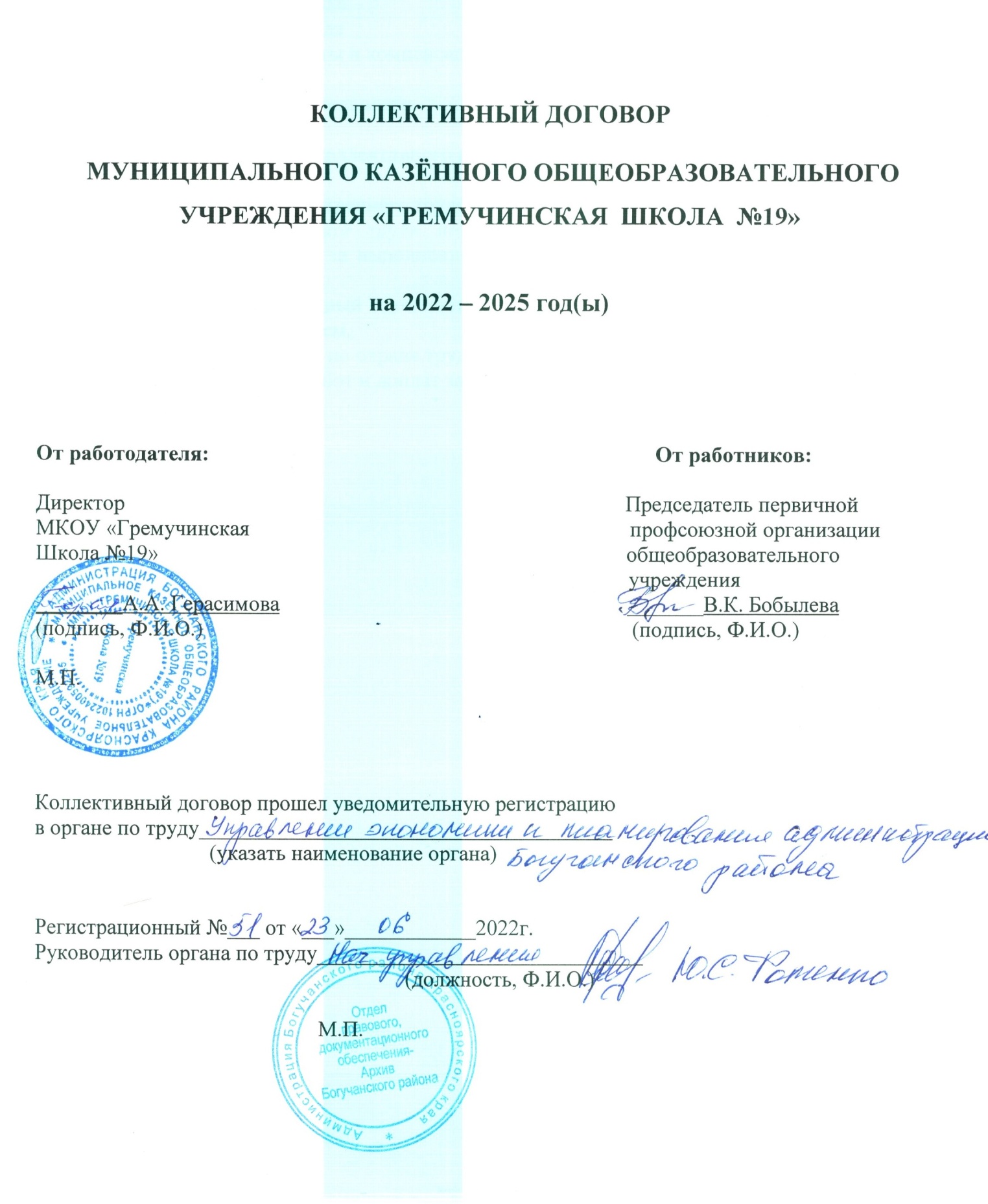 СОДЕРЖАНИЕОбщие положения										3Трудовые отношения										4Профессиональная подготовка, переподготовка      и повышение квалификации работников							6Высвобождение работников и содействие их трудоустройству				7Рабочее время и время отдыха									8Оплата и нормирование труда								          11Социальные гарантии, льготы и компенсации   					          13Охрана труда и здоровья									          14Гарантии профсоюзной деятельности						                      17       10.Обязательства профсоюза								          1911.Контроль за выполнением коллективного договора. Ответственность сторон.              20Приложение № 1. Правила внутреннего трудового распорядка Организации.Приложение № 2. Об оплате труда педагогических работников с учётом имеющейся квалификационной категории за выполнение педагогической работы по должности с другим наименованиемПриложение № 3. Ежегодный дополнительный оплачиваемый отпуск работникам с ненормированным рабочим днем.Приложение № 4. Соглашение по охране трудаПриложение № 5. Перечень работ и доплат за неблагоприятные условия труда.Общие положения1.1. Настоящий коллективный договор заключен между работодателем и работниками и является правовым актом, регулирующим социально-трудовые отношения в  муниципальном казённом  общеобразовательном учреждении «Гремучинская школа №19».1.2. Коллективный договор заключен в соответствии с Трудовым кодексом РФ, иными законодательными и нормативными правовыми актами с целью определения взаимных обязательств работников и работодателя по защите социально-трудовых прав и профессиональных интересов работников  образовательной организации (далее Организация) и установлению дополнительных социально-экономических, правовых и профессиональных гарантий, льгот и преимуществ для работников, а также по созданию более благоприятных условий труда по сравнению с установленными законами, иными нормативными правовыми актами и территориальным соглашением.1.3. Сторонами коллективного договора являются:- работники Организации, являющиеся членами профсоюза работников народного образования и науки РФ (далее - Профсоюз), в лице их представителя – председателя первичной профсоюзной организации Бобылевой Валентины Кимовны (далее  - Профком);- работодатель в лице его представителя – руководителя образовательной организации (директора МКОУ «Гремучинская школа №19»)  Герасимовой Альбины Анатольевны.1.4. Работники, не являющиеся членами профсоюза, имеют право уполномочить Профком представлять их интересы во взаимоотношениях с работодателем (ст. 30, 31 ТК РФ).1.5. Действие настоящего коллективного договора распространяется на всех работников учреждения, но Профком вправе и обязан представлять и защищать права и интересы работника по вопросам индивидуальных трудовых споров и связанных с трудом отношений, в случае, если этот работник является членом профсоюза.1.6. Стороны договорились, что текст коллективного договора должен быть доведен работодателем до сведения работников в течение  7  дней после его подписания.Профком обязуется разъяснять работникам положения коллективного договора, содействовать его реализации.1.7. Коллективный договор сохраняет свое действие в случае изменения наименования Организации, расторжения трудового договора с руководителем Организации.1.8. При реорганизации (слиянии, присоединении, разделении, выделении, преобразовании) Организации коллективный договор сохраняет свое действие в течение всего срока реорганизации (ст.43 ТК РФ).1.9. При смене формы собственности Организации коллективный договор сохраняет свое действие в течение трех месяцев со дня перехода прав собственности.1.10. При реорганизации или смене формы собственности Организации любая из сторон имеет право направить другой стороне предложения о заключении нового коллективного договора или продления действия прежнего на срок до трех лет.1.11. При ликвидации Организации коллективный договор сохраняет свое действие в течение всего срока проведения ликвидации.1.12. В течение срока действия коллективного договора стороны вправе вносить в него дополнения и изменения на основе взаимной договоренности в порядке, установленном ТК РФ.1.13. В течение срока действия коллективного договора ни одна из сторон не вправе прекратить в одностороннем порядке выполнение принятых на себя обязательств.1.14. Пересмотр обязательств настоящего договора не может приводить к снижению уровня социально-экономического положения работников Организации.1.15. Все спорные вопросы по толкованию и реализации положений коллективного договора решаются сторонами.1.16. Настоящий договор вступает в силу с момента его подписания сторонами.  1.17. Перечень локальных нормативных актов, содержащих нормы трудового права, которые работодатель принимает с учетом мнения Профкома:1. Правила внутреннего трудового распорядка Организации.2. Положение об оплате труда педагогических работников с учётом имеющейся квалификационной категории за выполнение педагогической работы по должности с другим наименованием.3. Перечень должностей работников с ненормированным рабочим днем для предоставления им ежегодного дополнительного оплачиваемого отпуска 4. Соглашение по охране труда5. Перечень работ и доплат за неблагоприятные условия труда.6) Другие локальные акты, связанные с интересами работников образовательного учреждения.1.18. Стороны определяют следующие формы управления Организацией  непосредственно работниками и через Профком:- учет мнения  Профкома;- консультации с работодателем по вопросам принятия локальных нормативных актов;-получение от работодателя информации по вопросам, непосредственно затрагивающим интересы работников, а также по вопросам, предусмотренным ч. 2 ст. 53 ТК РФ и по иным вопросам, предусмотренным в настоящем коллективном договоре;- обсуждение с работодателем вопросов о работе Организации, внесении предложений по ее совершенствованию;- участие в разработке и принятии коллективного договора;- другие формы.1.19. Положения коллективного договора учитываются при разработке приказов и других нормативных актов локального характера, а также мероприятий по вопросам установления условий и оплаты труда, режима труда и отдыха, охраны труда, развития социальной сферы.1.20. Ежегодно на общем собрании трудового коллектива стороны информируют работников  о ходе выполнения коллективного договора.1.21. Неотъемлемой частью коллективного договора являются Приложения к нему, указанные в тексте.1.22. Стороны имеют право продлить действие коллективного договора на срок до трех лет.Трудовые отношения2.1. Содержание трудового договора, порядок его заключения, изменения и расторжения определяются в соответствии с ТК РФ, другими законодательными и нормативными правовыми актами, Уставом Организации и не могут ухудшать положение работников по сравнению с действующим трудовым законодательством, а также отраслевым территориальным соглашением и настоящим коллективным договором.2.2. Трудовой договор заключается с работником в письменной форме в двух экземплярах, каждый из которых подписывается работодателем и работником.Трудовой договор является основанием для издания приказа о приеме на работу.2.3. Трудовой договор с работником заключается на неопределенный срок.Срочный трудовой договор может заключаться по инициативе работодателя либо работника в случаях, предусмотренных ст. 59 ТК РФ либо иными федеральными законами. 2.4. В трудовом договоре оговариваются обязательные условия трудового договора, предусмотренные ст. 57 ТК РФ, в т. ч. объем педагогической работы, режим и продолжительность рабочего времени, льготы и компенсации.Условия трудового договора могут быть изменены только по соглашению сторон и в письменной форме (ст. 72 ТК РФ).2.5. Объем учебной нагрузки (педагогической работы) педагогическим работникам устанавливается работодателем исходя из количества часов по учебному плану, программам, обеспеченности кадрами, других конкретных условий в данной организации с учетом мнения профкома. Верхний предел учебной нагрузки определяется уполномоченным Правительством Российской Федерации федеральным органом исполнительной власти (ч.3, ст. 333 ТК РФ).Объем учебной нагрузки педагогического работника оговаривается в трудовом договоре и может быть изменен сторонами только с письменного согласия работника.Учебная нагрузка на новый учебный год учителей и других работников, ведущих преподавательскую работу помимо основной работы, устанавливается руководителем организации с учетом мнения Профкома. Эта работа завершается до окончания учебного года и ухода работников в отпуск для определения классов и учебной нагрузки в новом учебном году.Работодатель должен ознакомить педагогических работников до ухода в очередной отпуск с их педагогической нагрузкой на новый учебный год в письменной форме.2.6. При установлении учителям, для которых данная организация является местом основной работы, учебной нагрузки на новый учебный год, как правило, сохраняется ее объем и преемственность преподавания предметов в классах. Объем учебной нагрузки, установленный учителям в начале учебного года, не может быть уменьшен по инициативе администрации в текущем учебном году, а также при установлении ее на следующий учебный год, за исключением случаев уменьшения количества часов по учебным планам и программам, сокращения количества классов.В зависимости от количества часов, предусмотренных учебным планом, учебная нагрузка учителей может быть разной в первом и втором учебных полугодиях.Объем учебной нагрузки учителей больше или меньше нормы часов за ставку заработной платы устанавливается только с их письменного согласия.2.7. Преподавательская работа лицам, выполняющим ее помимо основной работы в той же организации, а также педагогическим работникам других образовательных организаций, работникам предприятий и организаций (включая работников органов управления образованием и учебно-методических кабинетов, центров) предоставляется только в том случае, если учителя, для которых данная образовательная организация является местом основной работы, обеспечены преподавательской работой в объеме не менее чем на ставку заработной платы.2.8. Учебная нагрузка учителям, находящимся в отпуске по уходу за ребенком до исполнения им возраста трех лет, устанавливается на общих основаниях и передается на этот период для выполнения другими учителями.2.9. Учебная нагрузка на выходные и нерабочие праздничные дни не планируется.2.10. Уменьшение или увеличение учебной нагрузки учителя в течение учебного года по сравнению с учебной нагрузкой, оговоренной в трудовом договоре или приказе руководителя организации, возможны только:а) по взаимному согласию сторон;б) по инициативе работодателя в случаях:- уменьшения количества часов по учебным планам и программам, сокращения количества классов (групп) (ст. 333 ТК РФ);- письменного отказа родителей (законных представителей) от обучения их ребенка учителем (только в случаях индивидуального обучения на дому);- восстановления на работе учителя, ранее выполнявшего эту учебную нагрузку;- возвращения на работу педагогических работников по окончанию длительного отпуска сроком до одного года;- возвращения на работу женщины, прервавшей отпуск по уходу за ребенком до достижения им возраста трех лет, или после окончания этого отпуска.В указанных в подпункте «б» случаях для изменения учебной нагрузки по инициативе работодателя согласие работника не требуется.Объем педагогической работы воспитателей и других педагогических работников больше или меньше нормы часов за ставку заработной платы устанавливается только с их письменного согласия.2.11. По инициативе работодателя изменение определенных сторонами условий трудового договора допускается, как правило, только на новый учебный год в связи с изменениями организационных или технологических условий труда (изменение числа классов-комплектов, групп или количества обучающихся (воспитанников), изменение количества часов работы по учебному плану, проведение эксперимента, изменение сменности работы организации, а также изменение образовательных программ и т. д.) при продолжении работником работы без изменения его трудовой функции (работы по определенной специальности, квалификации или должности) (ст. 74 ТК РФ).В течение учебного года изменение определенных сторонами условий трудового договора допускается только в исключительных случаях, обусловленных обстоятельствами, не зависящими от воли сторон.О введении изменений определенных сторонами условий трудового договора работник должен быть уведомлен работодателем в письменной форме не позднее, чем за 2 месяца (ст. 74, 162 ТК РФ).Если работник не согласен с продолжением работы в новых условиях, то работодатель обязан в письменной форме предложить ему иную имеющуюся в организации работу (как вакантную должность или работу, соответствующую квалификации работника так и вакантную нижестоящую должность или нижеоплачиваемую работу), которую работник может выполнять с учетом его состояния здоровья.2.12. Работодатель обязан при приеме на работу (до подписания трудового договора с работником) ознакомить его под роспись с настоящим коллективным договором, Уставом организации, правилами внутреннего трудового распорядка и иными локальными нормативными актами, действующими в организации.2.13. Прекращение трудового договора с работником может производиться только по основаниям, предусмотренным ТК РФ и иными федеральными законами (ст. 77 ТК РФ).III. Профессиональная подготовка, переподготовка иповышение квалификации работников3. Стороны пришли к соглашению в том, что:3.1. Работодатель определяет необходимость профессиональной подготовки и переподготовки кадров для нужд Организации.3.2. Работодатель самостоятельно определяет формы профессиональной подготовки, переподготовки и повышения квалификации работников, перечень необходимых профессий и специальностей на каждый календарный год с учетом перспектив развития Организации.3.3. Работодатель обязуется:3.3.1. Организовывать профессиональную подготовку, переподготовку и повышение квалификации работников (в разрезе специальности).3.3.2. Направлять педагогических работников не реже чем один раз в 3 (три) года на дополнительное профессиональное образование по профилю педагогической деятельности.3.3.3. В случае направления работника на дополнительное профессиональное образование сохранять за ним место работы (должность), среднюю заработную плату по основному месту работы и, если работник направляется для повышения квалификации в другую местность, оплатить ему командировочные расходы (суточные, проезд к месту обучения и обратно, проживание) в порядке и размерах, предусмотренных для лиц, направляемых в служебные командировки (ст. 187 ТК РФ).3.3.4. Предоставлять гарантии и компенсации работникам, совмещающим работу с успешным обучением в учреждениях высшего, среднего и начального профессионального образования при получении ими образования соответствующего уровня впервые в порядке, предусмотренном ст. 173—176 ТК РФ. Предоставлять гарантии и компенсации, предусмотренные ст. 173—176 ТК РФ, также работникам, получающим второе профессиональное образование соответствующего уровня в рамках прохождения профессиональной подготовки, переподготовки, повышения квалификации, обучения вторым профессиям (например, если обучение осуществляется по профилю деятельности Организации, по направлению работодателя или органов управления образованием).3.3.5. Создавать условия для прохождения педагогическими работниками аттестации в соответствии с действующими нормативными актами о порядке аттестации педагогических работников государственных и муниципальных образовательных учреждений и по её результатам устанавливать работникам соответствующую полученным квалификационным категориям оплату труда со дня вынесения решения аттестационной комиссией.	3.3.6. Производить оплату труда педагогических работников с учётом имеющейся квалификационной категории за выполнение педагогической работы по должности с другим наименованием, по которой не установлена квалификационная категория, в случаях, предусмотренных в Приложении № 2, а также в других случаях, если по выполняемой работе совпадают профили работы (деятельности);3.3.7. В целях материальной поддержки педагогических работников, у которых в период нахождения в отпуске по уходу за ребёнком до исполнения им возраста трёх лет истёк срок действия квалификационной категории, производить оплату труда с учётом имевшейся квалификационной категории на период подготовки к аттестации для установления соответствия их требованиям, предъявляемым к квалификационной категории и её прохождения, но не более чем на один год после выхода из указанного отпуска;3.3.8. В случае истечения у педагогического работника перед наступлением пенсионного возраста срока действия квалификационной категории сохранять оплату труда с учётом имевшейся квалификационной категории до дня наступления пенсионного возраста, но не более чем на один год.IV. Высвобождение работников и содействие их трудоустройству        4. Работодатель обязуется:        4.1. Уведомлять Профком в письменной форме о сокращении численности или штата работников не позднее, чем за два месяца до начала проведения соответствующих мероприятий, а в случае, если решение о сокращении численности или штата работников может привести к массовому увольнению работников – не позднее, чем за три месяца до его начала (ст. 82 ТК РФ).Уведомление должно содержать проекты приказов о сокращении численности или штатов, список сокращаемых должностей и работников, перечень вакансий, предполагаемые варианты трудоустройства. Стороны договорились считать массовым высвобождение более 5 работников.4.2. Работникам, получившим уведомление об увольнении по п. 1 и п. 2 ст. 81 ТК РФ, предоставлять в рабочее время не менее 4 часов в неделю для самостоятельного поиска новой работы с сохранением заработной платы (кроме почасовиков).4.3. Увольнение членов профсоюза по инициативе работодателя в связи с сокращением численности или штата (п. 2 ст. 81 ТК РФ), п.3, п.5, ст. 81 ТК РФ производить с учетом мнения  Профкома (ст. 82 ТК РФ).4.4. Трудоустраивать в первоочередном порядке ранее уволенных или подлежащих увольнению из Организации инвалидов.4.5. Стороны договорились, что:4.5.1. Преимущественное право на оставление на работе при сокращении численности или штата при равной производительности труда и квалификации помимо лиц, указанных в ст. 179 ТК РФ, имеют также: - лица предпенсионного возраста (за два года до пенсии), проработавшие в учреждении свыше 10 лет; - одинокие матери и отцы, воспитывающие детей до 16 лет; - родители, воспитывающие детей-инвалидов до 18 лет; - награжденные государственными наградами в связи с педагогической деятельностью; - неосвобожденный председатель первичной профсоюзной организации;- молодые специалисты, имеющие трудовой стаж менее одного года.4.5.2. Увольнение педагогических работников по инициативе работодателя в организации в связи с сокращением численности или штата допускается только по окончании учебного года.4.5.3.Высвобождаемым работникам предоставляются гарантии и компенсации, предусмотренные действующим законодательством при сокращении численности или штата (ст. 178, 180 ТК РФ), а также преимущественное право приема на работу при появлении вакансий.4.5.4. При появлении новых рабочих мест в Организации, в т. ч. и на определенный срок, работодатель гарантирует приоритет в приеме на работу работников, добросовестно работавших в нем, ранее уволенных из Организации в связи с сокращением численности или штата.4.5.5. При сокращении численности или штата не допускать увольнения одновременно двух работников из одной семьи.V. Рабочее время и время отдыха         5. Стороны пришли к соглашению о том, что:5.1. Рабочее время работников определяется Правилами внутреннего трудового распорядка Организации (ст. 91 ТК РФ) (Приложение №1), учебным расписанием и режимом работы  Организации, годовым календарным учебным графиком, графиком сменности утверждаемыми работодателем с учетом мнения Профкома, а также условиями трудового договора должностными инструкциями работников и обязанностями, возлагаемыми на них Уставом Организации.5.2. Для руководящих работников, работников из числа административно-хозяйственного, учебно-вспомогательного и обслуживающего персонала Организации устанавливается нормальная продолжительность рабочего времени, которая не может превышать 40 часов в неделю. Женщинам, работающим в сельской местности устанавливается сокращенная продолжительность рабочего времени не более 36 часов в неделю, если меньшая продолжительность рабочей недели не предусмотрена для них федеральными законами, иными нормативными правовыми актами Российской Федерации. При этом заработная плата выплачивается в том же размере, что и при полной рабочей неделе;5.3. Для педагогических работников Организации устанавливается сокращенная продолжительность рабочего времени — не более 36 часов в неделю за ставку заработной платы (ст. 333 ТК РФ).Продолжительность рабочего времени педагогических работников (нормы часов педагогической работы за ставку заработной платы) регулируются Приказом Минобрнауки РФ от 22.12.2014 № 1601 "О продолжительности рабочего времени (нормах часов педагогической работы за ставку заработной платы) педагогических работников и о порядке определения учебной нагрузки педагогических работников, оговариваемой в трудовом договоре"Продолжительность рабочего времени 36 часов в неделю устанавливается:- педагогам-психологам;- социальным педагогам;- педагогам-организаторам;- педагогам-библиотекарям;- преподавателям-организаторам основ безопасности жизнедеятельности;Норма часов педагогической работы 20 часов в неделю за ставку заработной платы устанавливается:- учителям-дефектологам;- учителям-логопедам.Норма часов педагогической работы 30 часов в неделю за ставку заработной платы устанавливается:- инструкторам по физической культуре (руководителям физкультурно-спортивных клубов);-воспитателям организаций, осуществляющих образовательную деятельность по основным общеобразовательным программам, в которых созданы условия для осуществления присмотра и ухода за детьми в группах продленного дня, Норма часов учебной (преподавательской) работы 18 часов в неделю за ставку заработной платы устанавливается:- учителям 1 - 11 организаций, осуществляющих образовательную деятельность по основным общеобразовательным программам (в том числе адаптированным);- преподавателям организаций, осуществляющих образовательную деятельность по дополнительным общеобразовательным программам в области искусств, физической культуры и спорта;- педагогам дополнительного образования.Норма часов педагогической и (или) преподавательской работы за ставку заработной платы педагогических работников установлена в астрономических часах. Норма часов преподавательской работы за ставку заработной платы включает проводимые учителями уроки независимо от их продолжительности и короткие перерывы (перемены) между ними.Конкретная продолжительность рабочего времени педагогических работников устанавливается с учетом нормы часов педагогической работы, установленных за ставку заработной платы, объемов учебной нагрузки, выполнения дополнительных обязанностей, возложенных на них Правилами внутреннего трудового распорядка и Уставом.5.4. Педагогическим работникам конкретные нормы времени устанавливаются только для выполнения той части педагогической работы, которая связана с преподавательской работой, и регулируется расписанием учебных занятий.Выполнение другой части педагогической работы педагогическим работниками, ведущими преподавательскую работу, осуществляется в течение рабочего времени, которое не конкретизировано по количеству часов, и регулируется графиками и планами работы, в том числе личными планами педагогического работника. 5.5. Неполное рабочее время — неполный рабочий день или неполная рабочая неделя устанавливаются в следующих случаях:- по соглашению между работником и работодателем;- по просьбе беременной женщины, одного из родителей (опекуна, попечителя, законного представителя), имеющего ребенка в возрасте до 14 лет (ребенка-инвалида до 18 лет), а также лица, осуществляющего уход за больным членом семьи в соответствии с медицинским заключением.5.6. Составление расписания уроков осуществляется с учетом рационального использования рабочего времени учителя. Педагогическим работникам, по возможности, предусматривается один свободный день в неделю для методической работы и повышения квалификации.5.7. Часы, свободные от проведения занятий, дежурств, участия во внеурочных мероприятиях, предусмотренных планом организации (заседания педагогического совета, родительские собрания и т. п.), учитель вправе использовать по своему усмотрению.5.8. Работа в выходные и нерабочие праздничные дни запрещена. Привлечение работников организации к работе в выходные и нерабочие праздничные дни допускается только в случае, необходимости выполнения заранее непредвиденных работ, от срочного выполнения которых зависит в дальнейшем нормальная работа организации в целом или её подразделений.Привлечение работников в выходные и нерабочие праздничные дни без их согласия допускается в случаях, предусмотренных ст.113 ТК РФ.В других случаях привлечение к работе в выходные дни и праздничные нерабочие дни с письменного согласия работника и с учетом мнения выборного органа первичной профсоюзной организации.Привлечение к работе в выходные и нерабочие праздничные дни, инвалидов, женщин имеющих детей до 3-х лет, допускается с их согласия только при условии, если это не запрещено им по состоянию здоровья в соответствии с медицинским заключением. Привлечение работников к работе в выходные и нерабочие праздничные дни производится по письменному распоряжению работодателя (или Привлечение работников организации к выполнению работы, не предусмотренной Уставом организации, Правилами внутреннего трудового распорядка организации, должностными обязанностями, допускается только по письменному распоряжению работодателя с письменного согласия работника и с дополнительной оплатой.).Работа в выходной и нерабочий праздничный день оплачивается в  двойном  размере в порядке, предусмотренном ст. 153 ТК РФ. По желанию работника ему может быть предоставлен другой день отдыха.5.9. В случаях, предусмотренных ст. 99 ТК РФ, работодатель может привлекать работников к сверхурочной работе, как с их письменного согласия, так и без их согласия с учетом ограничений и гарантий, предусмотренных для работников в возрасте до 18 лет, инвалидов, беременных женщин, женщин, имеющих детей в возрасте до трех лет.5.10. Время осенних, зимних и весенних каникул, а также время летних каникул, не совпадающее с очередным отпуском, является рабочим временем педагогических и других работников организации.В эти периоды педагогические работники привлекаются работодателем к педагогической и организационной работе в пределах времени, не превышающего учебной нагрузки до начала каникул. График работы в каникулы утверждается приказом руководителя. Для педагогических работников в каникулярное время, не совпадающее с очередным отпуском, может быть, с их согласия, установлен суммированный учет рабочего времени в пределах месяца.5.11. В каникулярное время учебно-вспомогательный и обслуживающий персонал привлекается к выполнению хозяйственных работ, не требующих специальных знаний (мелкий ремонт, работа на территории, охрана), в пределах установленного им рабочего времени.5.12. Очередность предоставления оплачиваемых отпусков определяется ежегодно в соответствии с графиком отпусков, утверждаемым работодателем с учетом мнения профкома не позднее, чем за две недели до наступления календарного года.О времени начала отпуска работник должен быть извещен не позднее, чем за две недели до его начала.Продление, перенесение, разделение и отзыв из него производится с согласия работника в случаях, предусмотренных ст. 124—125 ТК РФ.Часть отпуска, превышающая 28 календарных дней, по письменному заявлению работника может быть заменена денежной компенсацией (ст. 126 ТК РФ).Запрещается непредоставление ежегодного оплачиваемого отпуска в течение двух лет подряд.5.13. Работодатель обязуется:5.13.1.Предоставлять ежегодный основной удлиненный оплачиваемый отпуск  директору, его заместителям, преподавателю - организатору основ безопасности жизнедеятельности, учителям, учителям-логопедам, учителям-дефектологам, воспитателям ГПД, руководителям структурных подразделений учреждения, педагогам-психологам; педагогам дополнительного образования, социальным педагогам, педагогам-организаторам в количестве 56-ти календарных дней (Постановление Правительства РФ от 1 октября 2002 г. N 724). 5.13.2. Предоставлять ежегодный основной удлиненный оплачиваемый отпуск  другим работникам Организации, в количестве 28-и  календарных дней. 5.13.3. Предоставлять работникам в качестве компенсации за работу в районе, в котором установлены районный коэффициент и процентная надбавка к заработной плате, ежегодный дополнительный оплачиваемый отпуск продолжительностью 16 календарных дней (ст.14, Раздел III закона  РФ от 19 февраля 1993 г. N 4520-I "О государственных гарантиях и компенсациях для лиц, работающих и проживающих в районах Крайнего Севера и приравненных к ним местностях").5.13.4. Предоставлять ежегодный дополнительный оплачиваемый отпуск работникам  с ненормированным рабочим днем в соответствии со ст. 119 ТК РФ (Приложение № 3). 5.13.5. Предоставлять работникам по письменному заявлению отпуск без сохранения заработной платы в следующих случаях:- работающим пенсионерам по старости до 14 календарных дней в году; - родителям, женам, мужьям военнослужащих, погибших или умерших вследствие ранения, контузии или увечья, полученных при исполнении ими обязанностей военной службы, либо вследствие заболевания, связанного с прохождением военной службы до 14 календарных дней в году;- работающим инвалидам  до 60 календарных дней в году;- при рождении ребенка в семье 5 календарных дней;- для сопровождения детей младшего школьного возраста в школу (1 сентября) 1 календарный  день;- в связи с переездом на новое место жительства 2 календарных дня;- для проводов детей в армию 5 календарных  дней;- в случае регистрации брака работника (детей работника) 5 календарных дней;- на похороны близких родственников 5 календарных дней;- дополнительные отпуска без сохранения заработной платы лицам, осуществляющим уход за детьми, в соответствии со ст. 263 ТК РФ.5.14. Предоставлять педагогическим работникам Организации,  осуществляющим образовательную деятельность, не реже чем через каждые 10 лет непрерывной педагогической работы длительный отпуск сроком до одного года, порядок и условия предоставления которого определяются в порядке, установленном федеральным органом исполнительной власти, осуществляющим функции по выработке государственной политики и нормативно-правовому регулированию в сфере образования (ст. 335 ТК РФ). Длительные отпуска предоставляются без сохранения заработной платы из бюджетного фонда оплаты труда образовательного учреждения.5.15. Общим выходным днем является воскресенье. Второй выходной день при пятидневной рабочей неделе может определяться Правилами внутреннего трудового распорядка или трудовым договором с работником (ст. 111 ТК РФ).5.16. Время перерыва для отдыха и питания, а также график дежурств педагогических работников по организации, графики сменности, работы в выходные и нерабочие праздничные дни устанавливаются Правилами внутреннего трудового распорядка.5.17. Работодатель обеспечивает педагогическим работникам возможность отдыха и приема пищи в рабочее время одновременно с обучающимися,  в течение перерывов между занятиями (перемен). Время для отдыха и питания для других работников устанавливается Правилами внутреннего трудового распорядка и не должно быть менее 30 мин (ст. 108 ТК РФ).5.18. Дежурство педагогических работников по организации должно начинаться не ранее чем за 20 мин до начала занятий и продолжаться не более 20 мин после их окончания.5.19.  Педагогические работники должны приходить на рабочее место не менее чем за 20 минут до начала занятий.VI. Оплата и нормирование труда6. Стороны исходят из того, что:6.1. Оплата труда работников Организации осуществляется в соответствии с трудовым законодательством, иными нормативными правовыми актами Российской Федерации, содержащими нормы трудового права,  Примерным положением об оплате труда работников муниципальных  учреждений, подведомственных управлению образования Администрации Богучанского района, утверждённого Постановлением  администрации Богучанского района от 29.12.2021 №1177-п, а также локальными нормативными актами образовательной Организации.6.2. Оплата труда библиотечных работников Организации производится применительно к условиям оплаты труда, установленным для аналогичных категорий работников соответствующих отраслей экономики, а работников из числа рабочих и служащих по общеотраслевым областям — по разрядам, предусмотренным для этих категорий работников.6.3. Заработная плата выплачивается работникам за текущий месяц не реже 2-х раз в месяц по безналичному расчету или  в денежной форме.Выплата заработной платы работникам производится 10 числа следующего месяца, соответственно авансирование осуществляется 25 числа текущего месяца. При  совпадении дня выплаты с выходным или нерабочим праздничным днем выплата заработной платы производится накануне этого дня.6.4. На учителей и других педагогических работников, выполняющих педагогическую работу без занятия штатной должности (включая  учителей из числа работников, выполняющих эту работу помимо основной в той же организации), на начало нового учебного года составляются и утверждаются тарификационные списки.6.5.Оплата труда работников, занятых на   работах с вредными и (или) опасными и иными особыми условиями труда, устанавливается в повышенном размере при проведении специальной оценки условий труда (Приложение №5). 6.6. При совмещении профессий (должностей), расширении зон обслуживания, увеличении объема работы или исполнения обязанностей временно отсутствующего работника без освобождения от работы, определенной трудовым договором, работнику производится доплата компенсационного характера. Размер доплаты устанавливается по соглашению сторон трудового договора, составленном в письменной форме с указанием в нем содержания и объема дополнительной работы.6.7. Оплата труда работников в ночное время (в период с 22 часов до 6 часов) производится в повышенном размере, но ниже 35 процентов часовой ставки (части оклада (должностного оклада), рассчитанного за час работы).6.8. Размеры должностных окладов и условия оплаты труда учебно-вспомогательного  и обслуживающего персонала образовательного учреждения устанавливаются в соответствии с трудовым законодательством, штатным расписанием и иными локальными нормативными актами школы, трудовыми договорами, заключаемыми с работниками соответствующих категорий.Должностной оклад педагогического сотрудника, непосредственно осуществляющего образовательный процесс, предусматривает фиксированный размер оплаты труда за исполнение должностных обязанностей в пределах установленной продолжительности рабочего времени.6.9. Размеры выплат компенсационного характера (в рублях или в процентном отношении к размеру должностного оклада) и стимулирующих выплат (в рублях или в процентном отношении к размеру должностного оклада) устанавливаются в соответствии с трудовым законодательством и локальными нормативными актами школы, трудовыми договорами, заключаемыми с работниками.6.10. В случае изменения фонда оплаты труда школы и (или) показателей, используемых при расчете должностных окладов работников, с ними заключаются дополнительные соглашения к трудовому договору, предусматривающие соответствующее изменение  размеров должностных окладов и (или) выплат компенсационного характера.6.11. Система стимулирующих выплат работникам включает в себя поощрительные выплаты по результатам труда. Основными критериями, влияющими на размер стимулирующих выплат педагогического работника, являются критерии, отражающие качество его работы за пределами непосредственных должностных обязанностей по трудовому договору.6.12. Система стимулирующих выплат работникам обеспечивает выплаты стимулирующего характера административно-управленческому персоналу, педагогическим сотрудникам, непосредственно осуществляющих образовательный процесс, учебно-вспомогательному и обслуживающему персоналу школы.6.13. Распределение стимулирующих выплат по результатам труда за счёт стимулирующей части фонда оплаты труда производится комиссией образовательного учреждения по распределению  стимулирующего фонда оплаты труда с учётом мотивированного мнения профсоюзного комитета.6.14. Изменение заработной платы (должностных окладов) производится:-при присвоении квалификационной категории – со дня вынесения решения аттестационной комиссией;- при присвоении государственных наград и ведомственных нагрудных знаков – со дня присвоения.6.15. Квалификационная категория, устанавливается по должности учителя, учитывается независимо от преподаваемого предмета.6.16. Работникам, у которых в период нахождения в отпуске по уходу за ребенком истёк срок действия квалификационной категории, оплата труда при выходе на работу сохраняется в течение 1 года по ранее имевшейся квалификационной категории.6.17. Оплата труда педагогическим сотрудникам устанавливается с учетом имеющихся квалификационных категорий в течение срока их действия в следующих случаях:- при работе в должности, по которой присвоена квалификационная категория, независимо от типа и вида образовательного учреждения, преподаваемого предмета (дисциплины);- при возобновлении работы в должности, по которой присвоена квалификационная категория, независимо от перерывов в работе;- при переходе из негосударственной образовательной организации, а также учреждений и организаций, не  являющихся образовательными, на работу в государственные образовательные учреждения, при условии, если аттестация этих работников осуществлялась  в соответствии с Порядком аттестации педагогических работников государственных и муниципальных образовательных учреждений.6.18. При наступлении у работника права на изменение разряда оплаты труда и (или) ставки заработной платы (должностного оклада) в период пребывания его в ежегодном или другом отпуске, а также в период его временной нетрудоспособности, выплата заработной платы исходя из размера ставки (оклада) более высокого разряда оплаты труда производится со дня окончания отпуска или временной нетрудоспособности. 6.19. Работодатель обязуется обеспечить следующее:6.19.1. Извещение в письменной форме каждого работника о составных частях его заработной платы, размерах и основаниях произведенных удержаниях, а также об общей денежной сумме, подлежащей выплате (ст. 136 ТК РФ).  6.19.2.  Выплата отпускных не позднее, чем за 3 дня до начала отпуска (ст.136 ТК РФ), выплаты при увольнении – в последний день работы (ст. 80 ТК РФ).6.19.3. Сохранять за работниками, участвовавшими в забастовке из-за невыполнения настоящего коллективного договора, отраслевого, регионального и территориального соглашений по вине работодателя или органов власти, заработную плату в полном размере.6.20. Ответственность за своевременность и правильность определения размеров и выплаты заработной платы работникам несет руководитель.6.21. В случае задержки выплаты заработной платы на срок более 15 дней работник имеет право, известив руководителя в письменной форме, приостановить работу на весь период до выплаты задержанной суммы.За работником, приостановившим работу в порядке, предусмотренном ст. 142 ТК РФ, сохраняется заработная плата в полном размере.6.22. Сохранить за работником заработную плату в полном размере за время простоев, возникших в результате непредвиденных и непредотвратимых событий (климатические условия).6.23. Оплата труда работников учреждения определяется в соответствии с Положением об оплате труда работников МКОУ «Гремучинская школа №19».VII. Социальные гарантии, льготы и компенсации7. Стороны договорились, что работодатель:7.1. Обеспечивает комплексную безопасность организации.7.2. Ходатайствует перед органом местного самоуправления о предоставлении жилья нуждающимся работникам и выделении ссуд на его приобретение (строительство). Обеспечивает бесплатно работников пользованием библиотечными фондами и учреждениями культуры в образовательных целях.7.3. Ведет учет работников, нуждающихся в улучшении жилищных условий.7.4. Работодатель своевременно предоставляет в управление  образования  администрации Богучанского района пакет документов для  оформления  компенсации  за найм жилья  в соответствии с действующим Порядком возмещения расходов стоимости найма (поднайма) жилых помещений работникам бюджетной сферы Богучанского района          7.5. Работодатель ходатайствует перед управлением образования администрации Богучанского района о выплате подъемного пособия молодым специалистам в соответствии с Порядком выплаты единовременного подъемного пособия молодым специалистам, работающим в образовательных организациях, расположенных на территории муниципального образования Богучанский район.7.6.  В соответствии с законом РФ от 01.04.96г. № 27-ФЗ «Об индивидуальном (персонифицированном) учете в системе государственного пенсионного страхования»- своевременно перечисляет страховые взносы в Пенсионный фонд РФ в размере, определенном законодательством;- в установленный срок предоставляет органам Пенсионного фонда достоверные сведения о застрахованных лицах;- получает в органах Пенсионного фонда страховые свидетельства государственного пенсионного страхования, а также дубликаты указанных страховых свидетельств и выдает под роспись работающим застрахованным лицам;- передает бесплатно каждому работающему застрахованному лицу копии сведений, предоставленных в орган Пенсионного фонда для включения их в индивидуальный лицевой счет.7.7. Работодатель возмещает расходы, связанные со служебными командировками работникам организации  в следующих размерах:- расходов по найму жилого помещения (кроме случая, когда направленному в служебную командировку работнику предоставляется бесплатное помещение) - в размере фактических расходов, подтвержденных соответствующими документами. При отсутствии документов, подтверждающих эти расходы, - 50 рублей в сутки;- расходов на выплату суточных - в размере 350 рублей за каждый день нахождения в служебной командировке;- расходов по проезду к месту служебной командировки и обратно к месту постоянной работы (включая страховой взнос на обязательное личное страхование пассажиров на транспорте, оплату услуг по оформлению проездных документов, расходы за пользование в поездах постельными принадлежностями) - в размере фактических расходов, подтвержденных проездными документами, но не выше стоимости проезда.7.8. Организует в учреждении общественное питание (столовые, буфеты, комнаты (места) для приема пищи).7.9. Предоставлять в каникулярное время или присоединять к основному отпуску по ходатайству профсоюзного комитета школы, по заявлению работника дополнительный оплачиваемый отпуск работникам   в следующих случаях:- за прохождение периодического медицинского осмотра во время отпуска (с учетом производственной возможности) 2 календарных дня;- при отсутствии в течение учебного года дней нетрудоспособности (с учетом производственной возможности) 2 календарных дня.- за  прохождение вакцинации от коронавирусной инфекции (COVID-19) - 2 календарных дня.VIII. Охрана труда и здоровья8.1. Стороны Коллективного договора рассматривают охрану труда и здоровья работников организации в качестве одного из приоритетных направлений деятельности.8.2. Работодатель с участием первичной профсоюзной организации в установленном законодательством РФ порядке обеспечивает разработку и совершенствование основополагающей нормативной правовой базы по организации работы по охране труда, в том числе правил и инструкций по охране труда.8.3. Работодатель осуществляет проведение ежегодного мониторинга по несчастным случаям в образовательной организации, анализ и обобщение полученных результатов; проводит учет и анализ причин производственного травматизма при реализации образовательной деятельности за истекший год.8.3.1. Информирует Профсоюз не позднее 5 февраля, следующего за отчетным, о несчастных случаях, произошедших в отчетном периоде с работниками при проведении образовательной деятельности, причинах несчастных случаев; финансировании образовательной организации денежными средствами на выполнение мероприятий по охране труда, в том числе на проведение специальной оценки условий труда, обучения по охране труда, медицинских осмотров, на приобретение спецодежды и других средств индивидуальной защиты.8.3.2. Предусматривает ежегодное выделение средств на обеспечение безопасности образовательной организации и охрану труда и здоровья работников.8.3.3. Включает представителей Профсоюза в состав комиссии по проверкам готовности организации к началу учебного года.8.4. Работодатель в соответствии со ст. 217 ТК РФ:8.4.1. Обеспечивает создание и функционирование системы управления охраной труда (далее по тексту СУОТ); 8.4.2. Приобретает  за счет средств организации и обеспечивает выдачу работникам,  занятым на работах с вредными и (или) опасными условиями труда, а также на работах, выполняемых в особых температурных условиях или связанных с загрязнением, средств индивидуальной защиты и смывающих средств (Приказ Минздравсоцразвития РФ от 01.06.2009г. №290н; Приказ Министерства труда и социальной защиты РФ от 09.12.2014 г. № 997н; Приказ Министерства труда и социальной защиты РФ №1122н от 17декабря 2010г. «Об утверждении типовых норм бесплатной выдачи работникам смывающих и (или) обезвреживающих средств»);8.4.3. Организует проведение специальной оценки условий труда в соответствии с Федеральным законом от 28.12.2013 N 426-ФЗ "О специальной оценке условий труда", предоставление гарантий и компенсаций работникам, занятым во вредных условиях труда, в установленном законодательством порядке;8.4.4. Обеспечивает за счет средств организации обязательные предварительные (при поступлении на работу), периодические медицинские осмотры (обследования) работников и обязательные психиатрические освидетельствования работников, а также внеочередные медицинские осмотры (обследования), если в результате проведения предварительного или периодического медицинского осмотра это было рекомендовано, с сохранением за ними места работы (должности) и среднего заработка на время прохождения указанных медицинских осмотров;8.4.5. Вводит должность специалиста по охране труда в установленном законодательством Российской Федерации порядке.8.4.6. Проводит инструктажи по охране труда, стажировку на рабочих местах и проверку знаний требований охраны труда, профессиональную гигиеническую подготовку и аттестацию работников в установленном законодательством порядке.8.4.7. Организует обучение безопасным методам и приемам выполнения работ и оказанию первой помощи, пострадавшим на производстве.8.4.8. Обеспечивает недопущение работников к исполнению ими трудовых обязанностей без прохождения в установленном порядке обучения по охране труда, в том числе обучения безопасным методам и приемам выполнения работ, обучения по оказанию первой помощи пострадавшим на производстве, обучения по использованию (применению) средств индивидуальной защиты, инструктажа по охране труда, стажировки на рабочем месте (для определенных категорий работников) и проверки знания требований охраны труда, обязательных медицинских осмотров, обязательных психиатрических освидетельствований, а также в случае медицинских противопоказаний;8.4.9. Соблюдает установленные для отдельных категорий работников ограничений на привлечение их к выполнению работ с вредными и (или) опасными условиями труда;8.4.10. При приеме на работу инвалида или в случае признания работника инвалидом,  создает  для него условий труда, в том числе производственных и санитарно-бытовых, в соответствии с индивидуальной программой реабилитации или абилитации инвалида, а также обеспечением охраны труда.8.4.11. Приостанавливает при возникновении угрозы жизни и здоровью работников производства работу, а также эксплуатацию оборудования, зданий или сооружений, осуществления отдельных видов деятельности, оказания услуг до устранения такой угрозы;8.4.12. Предусматривает участие представителей Профсоюза в расследовании несчастных случаев, происшедших с работниками в образовательной организации при осуществлении образовательной деятельности;8.4.13. Проводит расследование и учет несчастных случаев на производстве и профессиональных заболеваний, учет и рассмотрение причин и обстоятельств событий, приведших к возникновению микроповреждений (микротравм); 8.4.14. Обеспечивает беспрепятственный допуск должностным лицам уполномоченных органов в области охраны труда, органов Фонда социального страхования Российской Федерации, а также представителей органов профсоюзного контроля за соблюдением трудового законодательства, в целях проведения проверок условий и охраны труда, расследования несчастных случаев на производстве и профессиональных заболеваний работников, проведения государственной экспертизы условий труда;8.4.15. Обеспечивает обязательное социальное страхование работников от несчастных случаев на производстве и профессиональных заболеваний в соответствии с Федеральным законом от 24.07.1998 N 125-ФЗ  "Об обязательном социальном страховании от несчастных случаев на производстве и профессиональных заболеваний";8.4.16.Использует в качестве дополнительного источника финансирования мероприятий по охране труда возможность возврата части сумм страховых взносов (до 20%) (Приказ Минтруда России от 14.07.2021 
№ 467н «Об утверждении Правил финансового обеспечения предупредительных мер по сокращению производственного травматизма и профессиональных заболеваний работников и санаторно-курортного лечения работников, занятых на работах с вредными и (или) опасными производственными факторами») на предупредительные меры производственного травматизма, в том числе на:- проведение специальной оценки условий труда (далее по тексту СОУТ);- приобретение СИЗ;- обучение по охране труда;- проведение обязательных медицинских осмотров.8.5. Первичная профсоюзная организация:8.5.1. Координирует работу по организации профсоюзного контроля условий труда работников образования, определяет основные направления деятельности уполномоченных (доверенных) по охране труда, обеспечивает избрание уполномоченных (доверенных) лиц по охране труда профсоюзного комитета, способствует формированию и организации деятельности совместной комиссии по охране труда, оказывает помощь в работе по осуществлению общественного контроля за состоянием охраны труда.8.5.2. Обеспечивает контроль за соблюдением законодательных нормативных актов, Федерального закона № 426-ФЗ при проведении специальной оценки условий труда, предоставлении гарантий и компенсаций работникам, занятым во вредных условиях труда.8.5.3. Организует работу уполномоченных (доверенных) лиц по охране труда при проведении периодических визуальных осмотров, обследований зданий и сооружений образовательной организации. Принимает участие в работе по проверкам готовности к началу учебного года.8.5.4. Участвует в расследовании несчастных случаев, произошедших с работниками при проведении образовательной деятельности.8.5.6. Взаимодействует с органами, осуществляющими управление в сфере образования, органами государственного контроля и надзора по вопросам охраны труда.8.5.7. Обращается в компетентные органы с требованиями о привлечении к ответственности лиц, виновных в нарушении требований охраны труда, сокрытии фактов несчастных случаев с работниками образовательных организаций.8.6. Стороны совместно:8.6.1. Содействуют выполнению представлений и требований технического инспектора труда, внештатных технических инспекторов труда, уполномоченных (доверенных) лиц по охране труда профсоюзных организаций, выданных работодателям по устранению нарушений требований охраны труда, выявленных в ходе проверок.8.6.2. Осуществляют профсоюзный контроль соблюдения работодателем законодательства о труде и охране труда, в том числе в части обеспечения безопасности при эксплуатации зданий и сооружений образовательной организации.8.6.3. Рассматривают на совместных совещаниях вопросы охраны труда, безопасности образовательного процесса, производственного травматизма в организации.8.7. С целью улучшения работы по пожарной безопасности:8.7.1. Администрация обеспечивает в полном объеме реализацию мероприятий по пожарной безопасности образовательной организации в соответствии с требованиями законодательства:- Организует безусловное выполнение предписаний территориальных органов Государственного пожарного надзора, МЧС России.- Обеспечивает Организацию нормативным количеством противопожарного оборудования, первичных средств пожаротушения, спасения людей, индивидуальных средств фильтрующего действия для защиты органов дыхания, сертифицированных в области пожарной безопасности.-  Разрабатывает схемы и инструкции по эвакуации людей, оборудования и материальных ценностей на случай пожара.- Доводит схемы и инструкции по эвакуации до обучающихся, преподавателей и сотрудников образовательной Организации.- Организует и проводит тренировки по эвакуации людей не реже одного раза в полугодие.- Организует и проводит в образовательной Организации изучение «Правил пожарной безопасности при эксплуатации зданий и сооружений образовательных организаций».- Готовит инструкции по хранению пожаро - и взрывоопасных веществ на складах учебного заведения в соответствии с требованиями пожарной безопасности, организует наличие и исправность систем вентиляции игровых  и вспомогательных помещений.- Организует наглядную агитацию и пропаганду, направленную на обеспечение пожарной безопасности, обеспечивает постоянную и повсеместную борьбу с табакокурением, разрабатывает и реализует планы проведения профилактической работы по пожарной безопасности в детских коллективах.- Осуществляет систематические осмотры  пришкольной территории  по обеспечению на ней пожаробезопасной обстановки (недопущение захламленности, разведения костров, складирования строительных материалов во дворах, на участках, прилегающих к зданиям учебного заведения).- Готовит ежегодную информацию о состоянии пожарной безопасности в учебном заведении (количество пожаров и загораний, причины их возникновения, величины материального ущерба, принятые меры).8.7.2. Профсоюз:- Организует проведение мероприятий по контролю за выполнением требований пожарной безопасности в образовательной организации, при этом обращает особое внимание на наличие и исправность автоматических средств обнаружения и оповещения о пожаре, первичных средств пожаротушения, состояния путей эвакуации людей.- Принимает участие в работе комиссии по проверке на практическую готовность сотрудников, обучающихся и воспитанников к действиям при возникновении пожара.- Организует и осуществляет проверки состояния средств пожаротушения: наличие, исправность и укомплектованность первичных средств пожаротушения, исправность противопожарных гидрантов; исправность автоматических средств пожаротушения с периодической проверкой их рабочего состояния, оформляемого актом.- Контролирует графики профилактической проверки по обеспечению пожарной безопасности в энергосистемах, на электрооборудовании, электроустановках, в компьютерных классах.- Организует и осуществляет проверки наличия и порядка ведения документации, направленной на обеспечение пожарной безопасности.	8.7.З. Стороны договорились:- По результатам проверки совместно корректировать и отрабатывать планы эвакуации на случай возникновения пожаров.- Содействовать выполнению представлений по устранению выявленных в ходе проверок нарушений требований пожарной безопасности.-.Совместно осуществлять меры по внедрению новых эффективных средств противопожарной защиты, оповещения о пожаре и спасении людей.IX. Гарантии профсоюзной деятельности9. Стороны договорились о том, что:9.1. Не допускается ограничение гарантированных законом социально-трудовых и иных прав и свобод, принуждение, увольнение или иная форма воздействия в отношении любого работника в связи с его членством в профсоюзе или профсоюзной деятельностью.9.2. Профком осуществляет в установленном порядке контроль за соблюдением трудового законодательства и иных нормативных правовых актов, содержащих нормы трудового права (ст. 370 ТК РФ).9.3. Работодатель принимает решения с учетом мнения Профкома в случаях, предусмотренных законодательством и настоящим коллективным договором.9.4. Увольнение работника, являющегося членом профсоюза, по п. 2, п. З ст. 81 ТК РФ производится с учетом мотивированного мнения Профкома.9.5. Работодатель обязан предоставить Профкому безвозмездно помещение для проведения собраний, заседаний, хранения документации, проведения оздоровительной, культурно-массовой работы, возможность размещения информации в доступном для всех работников месте, право пользоваться средствами связи, оргтехникой, транспортом (ст. 377 ТК РФ).9.6. Работодатель обеспечивает ежемесячное бесплатное перечисление на счет   профсоюзной организации  членских профсоюзных взносов из заработной платы работников, являющихся членами профсоюза, при наличии их письменных заявлений.В случае если работник, не являющийся членом профсоюза, уполномочил Профком представлять его интересы во взаимоотношениях с работодателем, то на основании его письменного заявления работодатель ежемесячно перечисляет на счет первичной профсоюзной организации денежные средства из заработной платы работника в размере, установленном первичной профсоюзной организацией.Указанные денежные средства перечисляются на счет первичной профсоюзной организации  в день выплаты заработной платы. Задержка перечисления средств не допускается.9.7. В соответствии со ст. 377 ТК РФ работодатель производит оплату труда руководителя выборного органа первичной профсоюзной организации в размерах, определенных Положением о стимулирующих доплатах и надбавках. 9.8. Работодатель освобождает от работы с сохранением среднего заработка председателя и членов профкома на время участия в качестве делегатов созываемых профсоюзом съездов, конференций, а также для участия в работе выборных органов профсоюза, проводимых им семинарах, совещаниях и других мероприятиях.9.9. Работодатель обеспечивает предоставление гарантий работникам, занимающимся профсоюзной деятельностью, в порядке, предусмотренном законодательством и настоящим коллективным договором.9.10. Работодатель предоставляет Профкому необходимую информацию по вопросам труда и социально-экономического развития Организации.9.10. Члены Профкома включаются в состав комиссий Организации по тарификации, распределению стимулирующих выплат работникам Организации, аттестации педагогических работников, специальной оценки условий труда, охране труда, социальному страхованию и других.9.12. Работодатель с учетом мнения Профкома рассматривает следующие вопросы:- расторжение трудового договора с работниками, являющимися членами профсоюза, по инициативе работодателя (ст. 82, 374 ТК РФ);- привлечение к сверхурочным работам (ст. 99 ТК РФ);- разделение рабочего времени на части (ст. 105 ТК РФ);- запрещение работы в выходные и нерабочие праздничные дни (ст. 113 ТК РФ);- очередность предоставления отпусков (ст. 123 ТК РФ);- установление заработной платы (ст. 135 ТК РФ);- применение систем нормирования труда (ст. 159 ТК РФ);- массовые увольнения (ст. 180 ТК РФ);- установление перечня должностей работников с ненормированным рабочим днем (ст. 101 ТК РФ);- утверждение Правил внутреннего трудового распорядка (ст. 190 ТК РФ);- создание комиссий по охране труда (ст. 218 ТК РФ);- составление графиков сменности (ст. 103 ТК РФ);- утверждение формы расчетного листка (ст. 136 ТК РФ);- установление размеров повышенной заработной платы за вредные и (или) опасные и иные особые условия труда (ст. 147 ТК РФ);- размеры повышения заработной платы в ночное время (ст. 154 ТК РФ);- применение и снятие дисциплинарного взыскания до истечения 1 года со дня его применения (ст. 193, 194 ТК РФ);- определение форм профессиональной подготовки, дополнительного профессионального образования по профилю педагогической деятельности, переподготовки и повышения квалификации работников, перечень необходимых профессий и специальностей (ст. 196 ТК РФ);- установление сроков выплаты заработной платы работникам (ст. 136 ТК РФ) и другие вопросы.9.13. Работодатель бесплатно предоставляет страницу на внутреннем информационном сайте Организации для размещения информации Профкома.9.14. Работодатель включает Профком в перечень подразделений, определяемых для обязательной рассылки документов вышестоящих организаций, касающихся трудовых, социально-экономических интересов работников учреждения и основополагающих документов, касающихся их профессиональных интересов.Х. Обязательства профкома10. Профком обязуется:10.1. Представлять и защищать права и интересы членов профсоюза по социально-трудовым вопросам в соответствии с ТК РФ и Федеральным законом «О профессиональных союзах, их правах и гарантиях деятельности».Представлять во взаимоотношениях с работодателем интересы работников, не являющихся членами профсоюза, в случае, если они уполномочили профком представлять их интересы и перечисляют ежемесячно денежные средства из заработной платы на счет первичной профсоюзной организации, в размере, установленном данной первичной профсоюзной организацией.10.2. Осуществлять контроль за соблюдением работодателем и его представителями трудового законодательства и иных нормативных правовых актов, содержащих нормы трудового права.10.3. Осуществлять контроль за правильностью расходования фонда заработной платы,  фонда стимулирующих доплат и надбавок, фонда экономии заработной платы.10.4. Осуществлять контроль за правильностью ведения и хранения трудовых книжек работников, за своевременностью внесения в них записей, в т. ч. при присвоении квалификационных категорий по результатам аттестации работников.10.5. Совместно с работодателем и работниками разрабатывать меры по защите персональных данных работников (ст. 86 ТК РФ).10.6. Направлять учредителю (собственнику) учреждения заявление о нарушении руководителем учреждения, его заместителями законов и иных нормативных актов о труде, условий коллективного договора, соглашения с требованиями о применении мер дисциплинарного взыскания вплоть до увольнения (ст. 195 ТК РФ).10.7. Представлять и защищать трудовые права членов профсоюза в комиссии по трудовым спорам и суде.10.8. Осуществлять совместно с комиссией по социальному страхованию контроль за своевременным назначением и выплатой работникам пособий по обязательному социальному страхованию.10.9. Участвовать совместно с территориальным (районным) комитетом Профсоюза  в работе комиссии по социальному страхованию, по летнему оздоровлению детей работников учреждения и обеспечению их новогодними подарками.10.10. Совместно с комиссией по социальному страхованию вести учет нуждающихся в санаторно-курортном лечении.10.11. Осуществлять общественный контроль за своевременным и полным перечислением страховых платежей в фонд обязательного медицинского страхования.10.12. Осуществлять контроль за правильностью и своевременностью предоставления работникам отпусков и их оплаты.10.13. Участвовать в работе комиссий учреждения по тарификации, аттестации педагогических работников, аттестации рабочих мест, охране труда и других.10.14. Осуществлять контроль за соблюдением порядка проведения аттестации педагогических работников учреждения.10.15. Совместно с работодателем обеспечивать регистрацию работников в системе персонифицированного учета в системе государственного пенсионного страхования. Контролировать своевременность представления работодателем в пенсионные органы достоверных сведений о заработке и страховых взносах работников.10.16. Оказывать материальную помощь членам профсоюза в случаях, определенных  Положением профсоюзной организации об оказании материальной помощи.10.17. Осуществлять культурно-массовую и физкультурно-оздоровительную работу в учреждении.ХI. Контроль за выполнением коллективного договораОтветственность сторон11. Стороны договорились, что:11.1. Работодатель направляет коллективный договор в течение 7 дней со дня его подписания на уведомительную регистрацию в соответствующий орган по труду.11.2. Совместно разрабатывают план мероприятий по выполнению настоящего коллективного договора и ежегодно отчитываются об их реализации на профсоюзном собрании. 11.3. Соблюдают установленный законодательством порядок разрешения индивидуальных и коллективных трудовых споров, используют все возможности для устранения причин, которые могут повлечь возникновение конфликтов, с целью предупреждения использования работниками крайней меры их разрешения - забастовки.11.4. В случае нарушения или невыполнения обязательств коллективного договора виновная сторона или виновные лица несут ответственность в порядке, предусмотренном законодательством.11.5. Настоящий коллективный договор действует в течение трех лет со дня подписания.11.6. Переговоры по заключению нового коллективного договора будут начаты за 3 месяца до окончания срока действия данного договора.